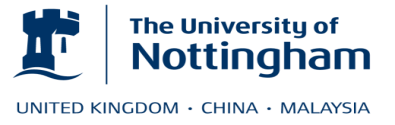 School Research Student Annual Review Form (excluding Probationary PhD students)This form must be completed as part of the annual review of the progress of research students and lodged in the student's School/Divisional file where it must be available for monitoring and appeals purpose. Full details of the Annual Review process are in the Research Degrees section of the Quality Manual.Section One – Student/Supervisor DetailsStudent ID:  _____________________  Name of student:  ______________________________Date of initial registration:  _________________________  Year of study:  _________________Current registration (PhD/MPhil/Other):  ______________  Mode of study (FT/PT):  __________Title of project:  __________________________________________________________________________________________________________________________________________________________________________________________________________________________Main supervisor (name/School/Division):  ___________________________________________Additional supervisor(s)(name/School/Division):  _____________________________________Section Two – Internal Assessor Report (if applicable)Please comment specifically on each element of the annual review.Internal Assessor(s)(name/School/Division):  ________________________________________Internal Assessor's report: Section Three – Student Comments on ProgressPlease complete and then sign this section and return the form to your Supervisor/Assessor.Signed:  ___________________________________ (Student)  Date:  _____________________Section Four – Supervisor’s CommentsPlease comment on the student’s written report, on his/her general progress and attendance.  In addition, please comment on the amount of progress made by the student in writing up his/her thesis, whether in your view he/she is ready to enter the thesis pending period and that you are satisfied that the student’s plan, if this is a Final Annual Review, will result in submission within a maximum of four years from initial registration.Section Five – Additional InformationSupervisor to complete.How many documented progress meetings between student and supervisor have taken place in the past 12 months?                ________Have you agreed an appropriate research plan in the light of the    YES/NOReview?Have you agreed an appropriate thesis submission plan in the light of the Review? (Compulsory in the case of a Final              YES/NOAnnual Review)Section Six – Recommendation¹Please complete as appropriate – the recommended outcome must be relevant to the student’s programme and current status. Some recommendations require supporting evidence.We recommend:               That the student be upgraded from MPhil to PhD status.That the student’s current MPhil registration should be exceptionally extended to a third year.               That the student’s current PhD registration be exceptionally extended to a fourth year.               That the student is required to transfer to another programme:               State new qualification and programme title:  ________________________________               That the student is ready to enter the thesis pending period (subject to the minimum      period of study for the programme and completion of research)              That the student’s course be terminatedAnd, if relevant: That, following early annual review as the result of lack of engagement, a further review should be held before the following date:  ____________________________  Signed:  ________________________________ (Principal Supervisor)  Date:  _____________               ________________________________ (Internal Assessor(s)) Date:  _____________I confirm that, in accordance with Quality Manual policy, I have considered and approve this recommendation to the University on behalf of the School/Department.  Signed:  ________________________________ (Head of School/Dept)  Date:  _____________